Об утверждении Положения об особо охраняемой природной территории местного значения «Родник д. Сятракасы»В соответствии с Федеральным законом от 14.03.1995 № 33-ФЗ «Об особо охраняемых природных территориях», Федеральным законом от 06.10.2003 N 131-ФЗ «Об общих принципах организации местного самоуправления в Российской Федерации», Законом Чувашской Республики от 15.04.1996 № 5 «Об особо охраняемых природных территориях Чувашской Республике», Решением Собрания депутатов Моргаушского района «О формировании базы данных по особо охраняемым природным территориям (ООПТ) местного значения» от 15.10.2004 года № С-25/4, администрация Моргаушского муниципального округа постановляет:1. Утвердить Положение об особо охраняемой природной территории местного значения «Родник д. Сятракасы» согласно приложению.2. Обеспечение режима особо охраняемых природных территорий местного значения осуществляется Территориальным отделом «Сятракасинский» Управления по благоустройству и развитию территорий администрации Моргаушского муниципального округа Чувашской Республики за счет средств местного бюджета и других не запрещенных законом источников.3. Признать утратившим силу Постановление администрации Моргаушского района Чувашской Республики от 18.05.2020 №535 «Об утверждении Положения об особо охраняемой территории местного значения «Родник д. Сятракасы».4. Контроль за выполнением настоящего постановления возложить на отдел сельского хозяйства и экологии администрации Моргаушского муниципального округа Чувашской Республики.5. Настоящее постановление вступает в силу после его официального опубликования.Глава Моргаушского муниципального округа                                                                                        А.Н. МатросовЯковлева И.В.8(83541)62438Утверждено постановлением администрации Моргаушского муниципального округа Чувашской Республики 19.12.2023 № 2411Положение об особо охраняемой природной территории местного значения «Родник д. Сятракасы»1. Наименование особо охраняемой природной территории местного значения: «Родник д. Сятракасы».2. Местонахождение особо охраняемой природной территории местного значения: Чувашская Республика, Моргаушский район, Сятракасинское сельское поселение, д. Сятракасы, в 4 км восточнее с. Моргауши.3. Кадастровый номер особо охраняемой территории: 21:17:170302:128.4. Площадь особо охраняемой природной территории местного значения: 2289 +/-17 кв.м.5. Краткое описание	особо охраняемой природной территории местного значения: Родник д. Сятракасы является освященным источником. Родник состоит из двух источников, имеет несколько выходов, которые стекаются по водоотводу в деревянную купель. Вода в родниках прозрачная, не имеет посторонних привкусов и запахов. Вода используется в питьевых целях. Вода из родника впадает в речку Кудерка, Кудерка - в реку Моргаушка, а Моргаушка - в Волгу.6. Режим охраны, установленный для особо охраняемой природной территории местного значения.Запрещается любая хозяйственная и иная деятельность, ведущая к уничтожению (деградации)	особо	охраняемой	природной территории местного значения.Допустимые виды пользования особо охраняемой природной	территории местного значения: неистощительное водопользование, использование для питьевых нужд, благоустройство территории, научные исследования, проведение православных, религиозных обрядов, учебно-просветительская и рекреационная деятельность в соответствии с законодательством.7. Охранная зона особо охраняемой природной территории местного значения соответствует границам, определенным в кадастровом	паспорте земельного участка особо охраняемой природной территории.В охранной зоне запрещается любая хозяйственная и иная деятельность, ведущая к уничтожению (деградации) особо охраняемой природной территории местного значения, в том числе:- распашка земель;- применение	ядохимикатов, химических средств защиты растений и стимуляторов роста, удобрений, навозных стоков;- самовольные рубки деревьев и кустарников;- заправка, мойка и ремонт автомобилей, других машин и механизмов;- выпас скота;- устройство купонных ям, проезд и стоянка автомототранспорта;- размещение	объектов, способных вызвать загрязнение или оказать негативное влияние на природный объект, в том числе, стоянок транспортных средств, дачных и садово-огородных участков, летних лагерей скота, палаточных городков.Допустимые виды пользования охранной зоны особо охраняемой природной территории местного значения:- научные (мониторинг состояния окружающей среды, изучение функционирования и развития природных экосистем и их компонентов и другие);- эколого-просветительские (проведение учебно-познавательных экскурсий, организация и обустройство экологических учебных троп, снятие видеофильмов, фотографирование с целью выпуска слайдов, буклетов и другие);- рекреационные (транзитные прогулки);- природоохранные (сохранение генофонда видов живых организмов, обеспечение условий обитания редких и исчезающих видов растений и животных, предупреждение чрезвычайных ситуаций и другие);- православные - религиозные обряды;- иные, не противоречащие задачам объявления данной природной территории особо охраняемой и установленному в ее отношении режиму охраны.8. Наименование и юридический адрес физических и юридических лиц, взявших на себя обязательство по охране особо охраняемой природной территории местного значения и обеспечению установленного режима:	Территориальный отдел «Сятракасинский» Управления по благоустройству и развитию территорий администрации Моргаушского муниципального округа Чувашской Республики, 429530, Чувашская Республика, Моргаушский район, д.Сятракасы, ул. Победы, д. 1.Чǎваш РеспубликиМуркашмуниципаллǎ округĕнадминистрацийĕЙЫШĂНУ2023 ç._______ _______№Муркаш сали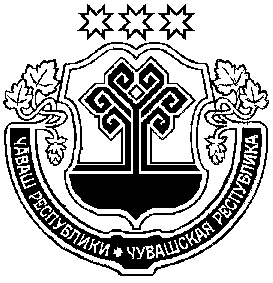 Чувашская РеспубликаАдминистрацияМоргаушского муниципального округаПОСТАНОВЛЕНИЕ19.12.2023 г. № 2411с. Моргауши